от 13 мая 2013 года № 52Об определении границ прилегающих территорий к некоторым организациям и объектам территорий, на которых не допускаетсярозничная продажа алкогольной продукцииРуководствуясь Федеральными законами от 22 ноября 1995 года № 171-ФЗ «О государственном регулировании производства и оборота алкогольной продукции и об ограничении потребления (распития) алкогольной продукции», от 06 октября 2003 года № 131-ФЗ «Об общих принципах организации местного самоуправления в Российской Федерации»,  постановлением Правительства Российской Федерации от 27 декабря 2012 года № 1425 «Об определении органами государственной власти субъектов Российской федерации мест массового скопления граждан и мест нахождения источников повышенной опасности, в которых не допускается розничная продажа алкогольной продукции, а также определении органами местного самоуправления границ прилегающих к некоторым организациям и объектам территорий, на которых не допускается розничная продажа алкогольной продукции», пунктом 10 статьей 7 Устава муниципального образования «Марийское сельское поселение», администрация муниципального образования «Марийское сельское поселение»  п о с т а н о в л я е т:1.Утвердить прилагаемый перечень организаций и объектов, на прилегающих территориях к которым не допускается розничная продажа алкогольной продукции. (Приложение № 1).2.Установить, что минимальное значение расстояния от:- детских, образовательных, медицинских организаций и объектов спорта до границ прилегающих территорий предприятий розничной торговли и общественного питания, осуществляющих розничную продажу алкогольной продукции составляет 30 метров;-оптовых и розничных рынков до границ прилегающих территорий предприятий розничной торговли и общественного питания, осуществляющих розничную продажу алкогольной продукции составляет 30 метров;-мест массового скопления граждан, мест нахождения источников повышенной опасности, от объектов военного назначения до границ прилегающих территорий предприятий розничной торговли и общественного питания, осуществляющих розничную продажу алкогольной продукции составляет 30 метров.3. Определить способ расчета расстояния от организаций и объектов, указанных в приложении №1 до границ прилегающих территорий по радиусу, в метрах по тротуарам, пешеходным дорожкам и пешеходным переходам от входа для посетителей на обособленную территорию или в здание (строение, сооружение), до входа для посетителей в стационарный торговый объект. Измерение расстояний осуществляется по кратчайшему маршруту движения пешехода. При пересечении пешеходной зоны с проезжей частью расстояние определяется по ближайшему пешеходному переходу.4. Утвердить прилагаемые схемы границ прилегающих территорий к организациям и (или) объектам, на которых не допускается розничная продажа алкогольной продукции. (Приложение № 2).5. Признать утратившим силу постановление администрации муниципального образования «Марийское сельское поселение» от 23 ноября 2010 года № 52 «Об определении прилегающих территорий, на которых не допускается розничная продажа алкогольной продукции на территории муниципального образования «Марийское сельское поселение».6. Настоящее постановление подлежит обнародованию и размещению на официальном сайте муниципального образования «Марийское сельское поселение» в информационно-телекоммуникационной сети «Интернет».7.Настоящее постановление вступает в силу со дня его обнародования.8. Контроль исполнения настоящего постановления оставляю за собой.Глава администрациимуниципального образования«Марийское сельское поселение»                                      О.Г.ФадееваПриложение № 1к постановлению администрации муниципального образования «Марийское сельское поселение» от 13 мая 2013 года № 52Перечень организаций и объектов, на прилегающих территориях к которым не допускается розничная продажа алкогольной продукции.Приложение № 2 к Постановлению администрации муниципального образования «Марийское сельское поселение» № 52 от 13 мая 2013 годаСхема № 1 прилегающей территории к МБОУ «СОШ п. Мариец»  расположенной по адресу: Республика Марий Эл, Мари-Турекский район, д.Шора, ул. Центральная Усадьба, д. 6, на которой запрещается розничная продажа алкогольной продукции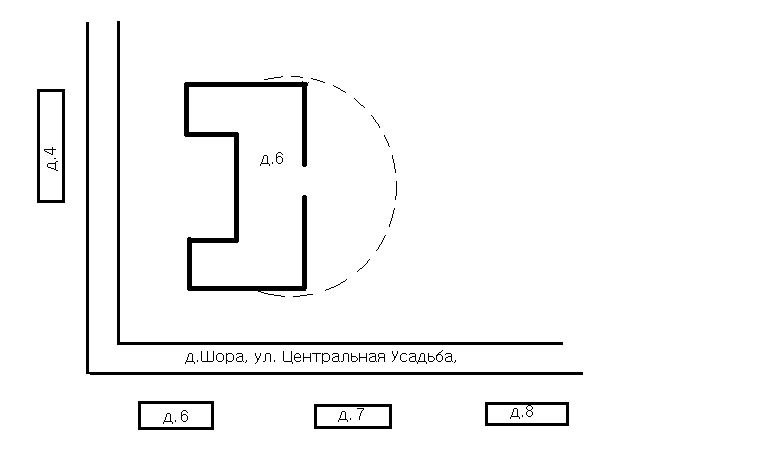                                                                Граница прилегающей территорииПримечание: На прилегающей территории МБОУ «СОШ п. Мариец»  расположенной по адресу: Республика Марий Эл, Мари-Турекский район, д.Шора, ул. Центральная Усадьба, д. 6, на которой запрещается розничная продажа алкогольной продукции, находятся стационарные здания и строения  расположенные по адресам: РМЭ Мари-Турекский район д.Шора ул.Центральная усадьба  д. № 3, № 4, № 6, № 7, № 8.Приложение № 2 к Постановлению администрации муниципального образования «Марийское сельское поселение» № 52 от 13 мая 2013 годаСхема № 2 прилегающей территории к МДОУ «Детский сад п.Мариец»расположенной по адресу: Республика Марий Эл, Мари-Турекский район, д.Шора, ул. Центральная Усадьба, д. 6, на которой запрещается розничная продажа алкогольной продукции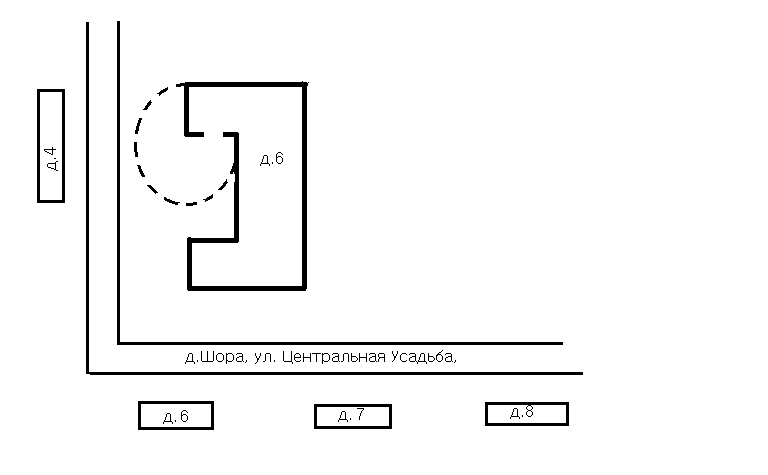                                                                Граница прилегающей территорииПримечание: На прилегающей территории МДОУ «Детский сад п. Мариец»  расположенный по адресу: Республика Марий Эл, Мари-Турекский район, д.Шора, ул. Центральная Усадьба, д. 6, на которой запрещается розничная продажа алкогольной продукции, находятся стационарные здания и строения  расположенные по адресам: РМЭ Мари-Турекский район д.Шора ул. Центральная усадьба  д. № 4, № 6, № 7, № 8.Приложение № 2 к Постановлению администрации муниципального образования «Марийское сельское поселение» № 52 от 13 мая 2013 годаСхема № 3прилегающей территории к участковой больнице пос. Мариец ГБУ ЦРБ Мари-Турекского района Республики Марий Эл  расположенной по адресу: Республика Марий Эл, Мари-Турекский район, пос. Мариец, ул. Базарная, д. 58, на которой запрещается розничная продажа алкогольной продукции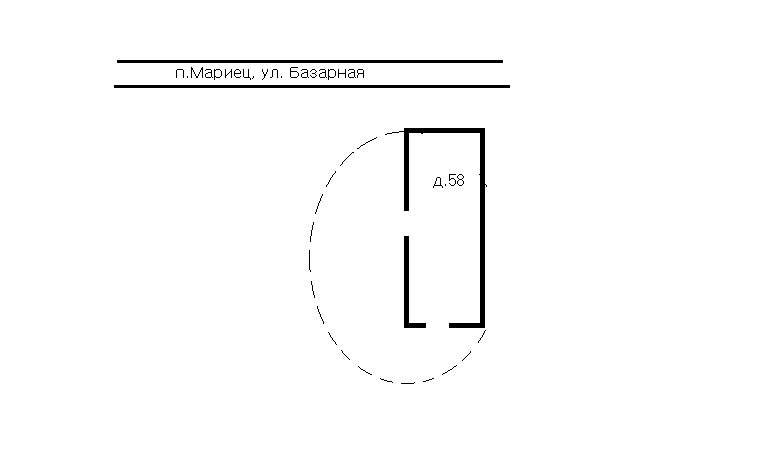                                                                Граница прилегающей территорииПримечание: На прилегающей территории к участковой больнице пос. Мариец  расположенной по адресу: Республика Марий Эл, Мари-Турекский район, пос. Мариец, ул. Базарная, д. 58, на которой запрещается розничная продажа алкогольной продукции, стационарные здания и строения не расположены.Приложение № 2 к Постановлению администрации муниципального образования «Марийское сельское поселение» № 52 от 13 мая 2013 годаСхема № 4 прилегающей территории к муниципальному бюджетному образовательному учреждению  «Дружинская начальная общеобразователь-ная школа», к группе дневного пребывания детей при МБОУ «Дружинская начальная общеобразовательная  школа»,   расположенным по адресу: Республика Марий Эл, Мари-Турекский район, д. Дружино, ул. Дружино, д. 51, на которой запрещается розничная продажа алкогольной продукции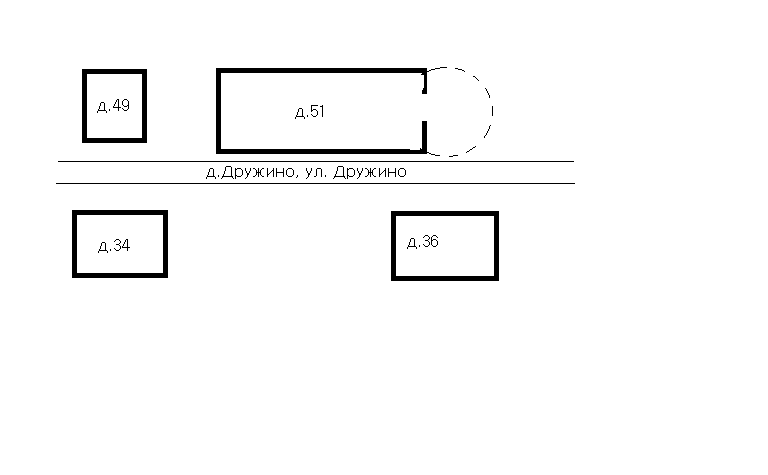                                                                Граница прилегающей территорииПримечание: На прилегающей территории к МБОУ «Дружинская общеобразовательная начальная школа»    расположенной по адресу: Республика Марий Эл, Мари-Турекский район, д. Дружино, ул. Дружино, д. 51, на которой запрещается розничная продажа алкогольной продукции, находятся стационарные здания и строения,  расположенные по адресам: д. Дружино, ул. Дружино, д. № 49, № 34, № 36.Приложение № 2 к Постановлению администрации муниципального образования «Марийское сельское поселение» № 52 от 13 мая 2013 годаСхема № 5 прилегающей территории к фельдшерско-акушерскому пункту д. Дружино ГБУ ЦРБ Мари-Турекского района Республики Марий Эл  расположенной по адресу: Республика Марий Эл, Мари-Турекский район, д.Шишинер, ул. Шишинер, д. 8, на которой запрещается розничная продажа алкогольной продукции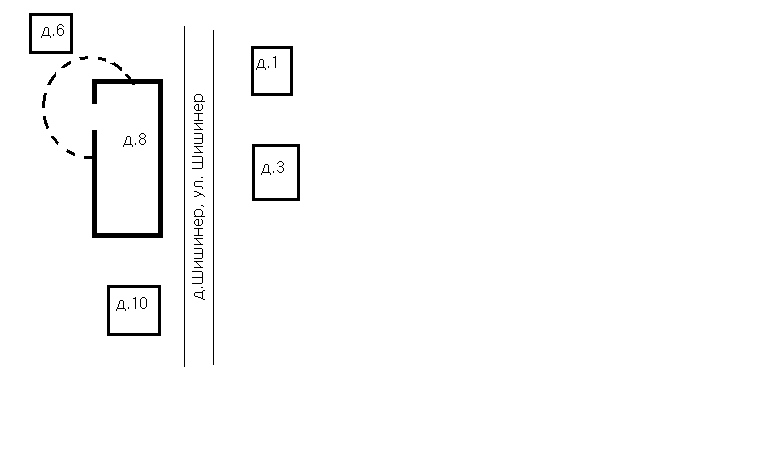                                                                Граница прилегающей территорииПримечание: На прилегающей территории к фельдшерско-акушерскому пункту д. Дружино ГБУ ЦРБ Мари-Турекского района Республики Марий Эл  расположенной по адресу: Республика Марий Эл, Мари-Турекский район, д.Шишинер, ул. Шишинер, д. 8, на которой запрещается розничная продажа алкогольной продукции, находятся стационарные здания и строения, расположенные по адресу: д. Шишинер, ул. Шишинер, д. № 1, № 3, № 6, № 10.Приложение № 2 к Постановлению администрации муниципального образования «Марийское сельское поселение» № 52 от 13 мая 2013 годаСхема № 6 прилегающей территории к фельдшерско-акушерскому пункту пос. Новопавловский ГБУ ЦРБ Мари-Турекского района Республики Марий Эл  расположенной по адресу: Республика Марий Эл, Мари-Турекский район, пос. Новопавловский, ул. Зеленая, д. 15, на которой запрещается розничная продажа алкогольной продукции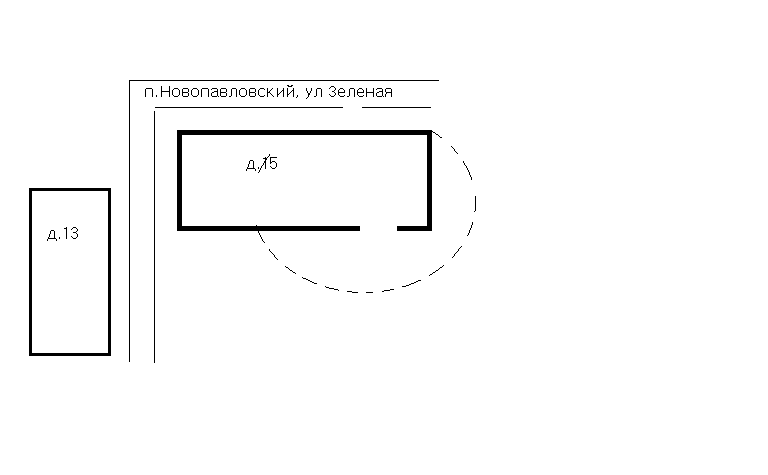                                                                Граница прилегающей территорииПримечание: На прилегающей территории к фельдшерско-акушерскому пункту пос. Новопавловский ГБУ ЦРБ Мари-Турекского района Республики Марий Эл  расположенной по адресу: Республика Марий Эл, Мари-Турекский район, пос. Новопавловский, ул. Зеленая, д. 15, на которой запрещается розничная продажа алкогольной продукции,  находятся стационарные здания и строения, расположенные по адресу: пос. Новопавловский, ул. Зеленая, д.№13.МАРИЕЦ ЯЛ ШОТАН ИЛЕМ»МУНИЦИПАЛЬНЫЙ ОБРАЗОВАНИЙ АДМИНИСТРАЦИЙЖЕПУНЧАЛ   АДМИНИСТРАЦИЯ   МУНИЦИПАЛЬНОГО   ОБРАЗОВАНИЯ     «МАРИЙСКОЕ СЕЛЬСКОЕПОСЕЛЕНИЕПОСТАНОВЛЕНИЕ№ п/пНазвание учрежденияНазвание учрежденияУчреждения образованияУчреждения образованияУчреждения образования1Муниципальное бюджетное образовательное учреждение  «Средняя общеобразовательная школа п.Мариец» Муниципальное бюджетное образовательное учреждение  «Средняя общеобразовательная школа п.Мариец» 2Муниципальное бюджетное образовательное учреждение  «Дружинская начальная общеобразовательная школа» Муниципальное бюджетное образовательное учреждение  «Дружинская начальная общеобразовательная школа» 3Муниципальное дошкольное образовательное учреждение   «Детский сад п. Мариец»Муниципальное дошкольное образовательное учреждение   «Детский сад п. Мариец»4Группа кратковременного пребывания детей при муниципальном бюджетном образовательном учреждении  «Дружинская начальная общеобразовательная школа»Группа кратковременного пребывания детей при муниципальном бюджетном образовательном учреждении  «Дружинская начальная общеобразовательная школа»Учреждения здравоохранения55 ГБУ РМЭ Мари-Турекская ЦРБ участковая больница п. Мариец66Новопавловский фельдшерско-акушерский пункт77Фельдшерско-акушерский  пункт  д. Дружино